2018 College Sport Days Consent FormDear Parent / Guardian,                                                        Tuesday 6th February, or Wednesday 14th of February - Swimming CarnivalVenue:	The Wodonga Aquatic Venue and Exercise Space (WAVES), 8 Mactier Ave, Wodonga  Time:	8.45am - 2.30pm   Cost on entry $3.50	*Parent Spectator Fee applies Students will be dismissed from the pool area at 2.30pm.Monday 26thth March - Athletics Carnival  Venue:	Wodonga Athletic Complex, Pearce Street, WodongaTime:	9.00 am - 2.30pmFriday 18th May - Cross CountryVenue:	Willow Park and surrounding tracks, Pearce St Wodonga Time:	1.15pm - 2.45pmFor runners hoping to make it to Upper Hume Cross CountryStudents will be dismissed from the park at 2.45pmFriday 16th November - Fun RunVenue:	Willow Park, Pearce St, Wodonga Time:	12 noon - 2.30pmStudents will be dismissed from the park at 2.30pmParents/Guardians are asked to make their own arrangements for their son/daughter to attend the Swimming and Athletic Carnivals.  Bus travellers will be walked to and from the complexes for all events.Please sign the form below to confirm permission to attend all events. Further details will be made available closer to the event.Please contact your child's A team teacher if you have any questions or concerns.Regards,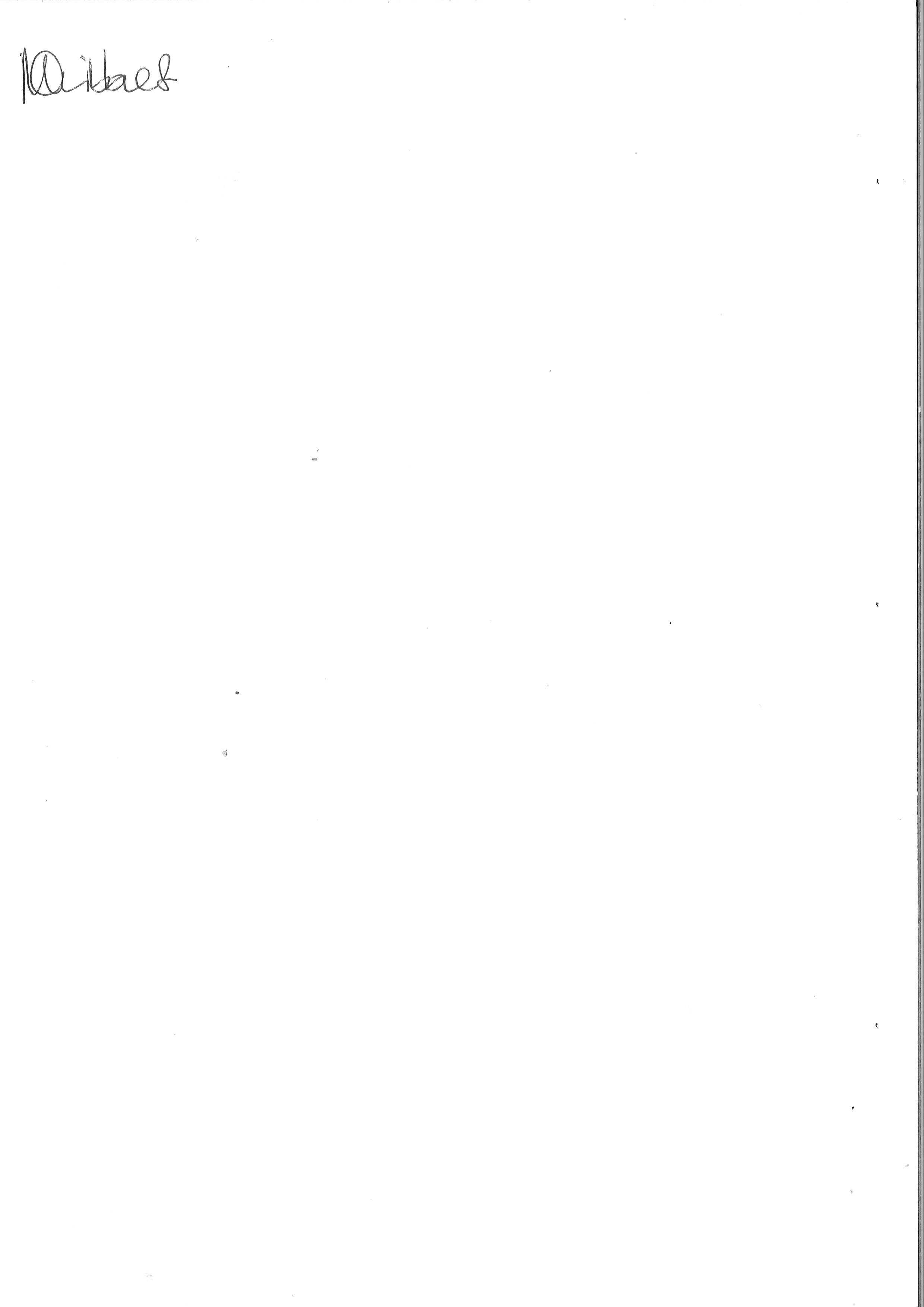 Maree CribbesCampus Principal ------------------------------------------------------------------------------------------------------------------------------------------------------------2018 College Sport EventsName of Parent/Guardian: ______________________________________Contact Phone Number: ________________________________________Name of Student: _____________________________________________ 	Year Level 2018: _________I give consent for my child to participate in these excursions in accordance with the activity notice.I authorise the Teacher-In-Charge of the excursion to consent, where it is impracticable to communicate with me, to my child’s receiving such medical and / or surgical treatment as may be deemed necessary.Signature: ____________________________________________ Date: ______________________